Presseinformation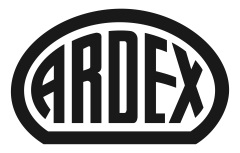 ARDEXIA bündelt digitale AngeboteSmart, interaktiv und immer erreichbar: Neuer Ardex-Aufbauberater Witten, . Ardex unterstreicht seine Vorreiterrolle in Sachen innovativer Lösungen mit zwei digitalen Neuheiten: „ARDEXIA“ unterstützt Ardex-Kunden bei ihrer Arbeit und bündelt sowohl online als auch per App alle digitalen Services. Zusätzlich wird ein innovativer Aufbauberater Handwerkern, Händlern und Planern die richtige Produktauswahl erheblich erleichtern.Ardex setzt schon seit vielen Jahren erfolgreich auf die digitale Unterstützung der Verarbeiter – zusätzlich zur umfassenden persönlichen Beratung. „Die Ardex-App ist bei Verarbeitern sehr beliebt, wir haben seit dem Start mehr als 20.000 Downloads verzeichnet“, sagt Dr. Markus Stolper, Geschäftsführer Marketing & Vertrieb bei Ardex. Doch Ardex wollte die digitalen Lösungen weiterentwickeln. Die Idee: eine eigene Plattform schaffen – ARDEXIA. „Die intelligente Assistentin kennt alle Systeme und Ardex-Produkte, detaillierte Produktbeschreibungen ebenso wie technische Datenblätter und Anwendungsvideos“, so Stolper weiter. „Und mit dem Aufbauberater kommt eine wirkliche Neuheit dazu, die den Arbeitsalltag von Handwerkern, Planern und Händlern erheblich erleichtern kann.“Aufbauberater als Herzstück
Herzstück von ARDEXIA ist der neue Aufbauberater. Mit wenigen Klicks liefert das Tool die optimale Aufbauempfehlung. Dafür brauchen Handwerker, Händler oder Architekten nur den Raum, den vorhandenen Untergrund und die gewünschte Oberfläche eingeben – der Aufbauberater liefert dann ein vollständiges Produktsystem für Boden, Wand oder Decke. „Der Aufbauberater ersetzt die bisherigen Navigatoren und ist dabei interaktiv und visuell. Die leichte Bedienung war uns bei der Entwicklung besonders wichtig, genauso wie die graphische Veranschaulichung des Schichtaufbaus. Denn so werden die teilweise komplexen Aufbauten visuell super simpel dargestellt“, sagt André Kirschner, Corporate Strategy bei Ardex. ARDEXIA ist auf allen Endgeräten verfügbar – und in der neuen App viele Inhalte auch offline. „Das ist praktisch, da auf Baustellen oft kein Internet verfügbar ist“, so André Kirschner. Nutzer wählen dabei individuell aus, welche Informationen sie offline benötigen. Ebenfalls gut für den Arbeitsalltag von Handwerkern, Architekten und Händlern: Dank der intuitiven und interaktiven Navigation können Nutzer auf der Baustelle oder im Handel mit dem Tablet oder Smartphone komplexe Sachverhalte erklären. ARDEXIA steht ab sofort im App Store und bei Google Play zum Download bereit. Zudem ist sie online unter www.ardexia.de abrufbar. Kontinuierliche Weiterentwicklung
ARDEXIA wird in den nächsten Wochen und Monaten konstant weiterentwickelt. Bereits in der Finalisierung sind weitere nützliche digitale Werkzeuge, die dem Anwender sowohl im Büro als auch auf der Baustelle die Arbeit erleichtern. „Diese Tools bringen eine enorme Zeitersparnis, unsere Kunden können gespannt sein“, sagt André Kirschner.Die digitalen Services von ARDEXIA auf einen Blick: Aufbauberater: Der neue Aufbauberater bietet eine vollständige Aufbauempfehlung. Er ist interaktiv, visuell und durch intuitive Navigation und graphische Veranschaulichung des Schichtaufbaus leicht zu bedienen. Nutzer können einfach den Raum, den vorhandenen Untergrund und die gewünschte Oberfläche auswählen – der Aufbauberater liefert den richtigen Ardex-Systemaufbau.Materiallisten: Die Materiallisten lassen sich direkt aus dem Aufbauberater als PDF generieren, so kann die richtige Menge des benötigten Materials für das Projekt einfach beim Handel abgeholt werden. Produkte: Neben dem schnellen Direktzugriff auf alle Produkte stehen auch Detailinformationen zur Verfügung – von der Produktbeschreibung über den Einsatzbereich bis hin zu technischen Daten. Auch die entsprechenden Anwendungsvideos sind direkt mit dem Produkt verknüpft.
Verbrauchsrechner: Mit wenigen Klicks errechnet er die richtigen Mengen von Produkten – auf Basis von Fläche und Auftragshöhe.Außendienst: Wer persönliche Beratung auf der Baustelle benötigt, findet hier mit Hilfe von Ort oder Postleitzahl den richtigen Ansprechpartner.
Händlerstandort: Wenn die Baustelle weiter weg ist und Nachschub an Ardex-Produkten benötig wird, finden Handwerker hier schnell den nächsten Händler.Über ArdexDie Ardex GmbH ist einer der Weltmarktführer bei hochwertigen bauchemischen Spezialbaustoffen. Als Gesellschaft in Familienbesitz verfolgt das Unternehmen seit 70 Jahren einen nachhaltigen Wachstumskurs. Die Ardex-Gruppe beschäftigt heute über 3.000 Mitarbeiter und ist in mehr als 100 Ländern auf allen Kontinenten präsent, im Kernmarkt Europa nahezu flächendeckend. Mit mehr als zehn großen Marken erwirtschaftet Ardex weltweit einen Gesamtumsatz von mehr als 770 Millionen Euro.Presseanfragen bitte an:Ardex GmbHJanin Settino, Friedrich-Ebert-Straße 45, 58453 WittenTel. 02302 664-598, janin.settino@ardex.de